２０２３（令和５）年度　Ｇマーク認定申請説明会のご案内２０２３年度の貨物自動車運送事業安全性評価事業「Ｇマーク」認定申請に係る説明会を開催いたします。※令和５年度から制度が一部変更されます。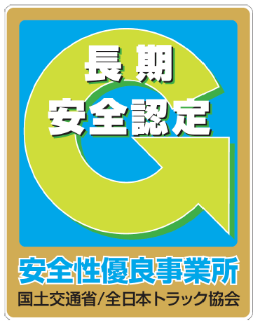 １　開催日時、場所２　説明会内容　① 新規事業所向け：申請案内全般について説明します。　② 更新事業所向け：共通事項である申請概要、変更点について約５０分説明した後、
「安全性に対する取組の積極性」の解説を行います。３　対象者　　① 新規事業所（申請予定を含む）、初めて更新申請を担当される方　　　　　　　② 更新事業所（有効期限２０２３年末・２０２４年末他）４　申込み　　参加申込書に必要事項を記入の上、 ４月２１日（金）までにお申込み下さい。例年、更新案内は４月第３週に発送、申請案内等は４月２１日頃から全ト協ＨＰで公表されております。あわせてご確認をお願いいたします。（一社）富山県トラック協会　適正化事業部　宛（ＦＡＸ番号：０７６－４９５－１６００）２０２３（令和５）年度「Ｇマーク」認定申請説明会　参加申込書会社名：　　　　　　　　　　　　　　　　　※事業所単位での申請となるため、事業所ごとに記入をお願いいたします。※更新事業所は、全国実施機関から送付される更新案内（ハガキ）をご持参下さい。選択できる申請方式（Ａ・Ｂ・Ｃ・Ｅ等）のご確認をお願いします。ハガキ記載の事業所名・住所と、現在の名称・住所が異なる場合は、運輸支局、全ト協宛に変更届の提出が必要です。※当日は駐車場が狭いため、乗り合わせでのご来場をお願いいたします。開催日時　間場　所５月１０日（水）①　　９：３０～１１：３０（新規事業所向け）トラック会館５月１０日（水）②　１４：００～１６：００（更新事業所向け）トラック会館参加される時間帯に　☑事業所名御役職・御氏名□　５／１０（水）① 　９：３０～１１：３０□　５／１０（水）② １４：００～１６：００例：本社営業所富山センター砺波支店役職　　　　　　　　　　氏名　　　　　　　　　　役職　　　　　　　　　　氏名　　　　　　　　　　